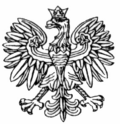 WOJEWODA MAZOWIECKIWarszawa, 19 kwietnia 2019 r.                      WNP-I.4131.66.2019.DKRada Gminy Jakubów								ul. Mińska 15								05-306 Jakubów	Rozstrzygnięcie  nadzorczeNa podstawie art. 91 ust. 1 ustawy z dnia 8 marca 1990 r. o samorządzie gminnym (Dz. U. z 2019 r. poz. 506).stwierdzam nieważnośćuchwały Nr VII/36/2019 Rady Gminy Jakubów z dnia 25 marca 2019 r. w sprawie ustalenia zasad ponoszenia odpłatności za pobyt w ośrodku wsparcia – schronisku dla osób bezdomnych i schronisku dla osób bezdomnych z usługami opiekuńczymi, w zakresie ustaleń § 4.UzasadnienieRada Gminy Jakubów podjęła uchwałę Nr VII/36/2019 z dnia 25 marca 2019 r. w sprawie ustalenia zasad ponoszenia odpłatności za pobyt w ośrodku wsparcia – schronisku dla osób bezdomnych 
i schronisku dla osób bezdomnych z usługami opiekuńczymi.”. W uchwale wskazano, że podstawę prawną do jej podjęcia stanowią przepisy art. 18 ust. 2 pkt 15, art. 40 ust. 1 i art. 41 ust. 1  ustawy o samorządzie gminnym oraz art. 97 ust. 5 ustawy z dnia 12 marca 2004 r. o pomocy społecznej (Dz. U. z 2018 r. poz. 1508, z późn. zm.).W § 4 kwestionowanej uchwały Rada Gminy postanowiła, że : „Miesięczny koszt pobytu osoby bezdomnej oraz zasady regulowania odpłatności ustalane są na podstawie umowy zawartej między Kierownikiem Gminnego Ośrodka Pomocy Społecznej, a Kierownikiem schroniska, w którym przebywa osoba”.  W pierwszej kolejności należy zwrócić uwagę na zapis zawarty w art. 97 ust. 1 ustawy o pomocy społecznej. Zgodnie z tym przepisem opłatę za pobyt w ośrodkach wsparcia i mieszkaniach chronionych ustala podmiot kierujący w uzgodnieniu z osobą kierowaną, uwzględniając przyznany zakres usług.W ust. 6 tego przepisu zawarto delegację dla Rady powiatu lub rady gminy do ustalenia w drodze uchwały, w zakresie zadań własnych, szczegółowych zasad ponoszenia odpłatności za pobyt 
w ośrodkach wsparcia i mieszkaniach chronionych.Wspomniany przepis nie przewiduje dla kierowników jednostek organizacyjnych pomocy społecznej delegacji do zawierania umów dotyczących ustalenia miesięcznego kosztu pobytu osoby bezdomnej.„Jeżeli przepis art. 97 ustawy o pomocy społecznej dotyczy odpłatności za świadczenia z pomocy społecznej, to brak jest podstaw do twierdzenia, że zawarta w tym przepisie norma kompetencyjna odnosi się do innych kwestii niż odpłatność” (Wyrok Wojewódzkiego Sądu Administracyjnego we Wrocławiu z dnia 21 lutego 2006 r. IV SA/Wr 556/04).„Zasadniczo pobyt w placówkach pomocy społecznej jest odpłatny. Opłaty za pobyt w tych placówkach, w szczególności w ośrodkach wsparcia ustalane są przez podmiot kierujący. Podmiotem kierującym do placówki może być ośrodek pomocy społecznej lub powiatowe centrum pomocy rodzinie w zależności od tego, do której jednostki samorządowej należy prowadzenie danej jednostki organizacyjnej. Ustalenie opłaty następuje w formie decyzji administracyjnej. Wpływ na treść rozstrzygnięcia ma zakres przyznanej pomocy i stanowisko strony, z nią bowiem organ powinien uzgodnić wysokość opłaty” (Wyrok Wojewódzkiego Sądu Administracyjnego w Lublinie z dnia 
13 września 2010 r.II SA/Lu 381/10).Jak wynika z powyższego, Rada Gminy dokonała nieuprawnionej modyfikacji przepisu ustawowego oraz równocześnie przekroczyła delegację ustawową. Brak podstaw do przyznania kierownikowi ośrodka pomocy społecznej kompetencji do zawarcia umowy pomiędzy nim a kierownikiem ośrodka wsparcia (schroniska dla bezdomnych) w zakresie ustalania kosztów pobytu osoby bezdomnej, skoro odpłatność za pobyt w ośrodku wsparcia jest ustalana w drodze decyzji administracyjnej po dokonaniu uzgodnień z osobą kierowaną do skorzystania z tej formy pomocy. W tym stanie rzeczy, zasadne jest stwierdzenie nieważności przepisu regulującego przedmiotową kwestię. Niezależnie od powyższego, zgodnie z art. 103 ust. 1 zdanie pierwsze ustawy o pomocy społecznej, kierownik ośrodka pomocy społecznej i kierownik powiatowego centrum pomocy rodzinie może, 
w drodze umowy, ustalić z małżonkiem, zstępnymi lub wstępnymi wysokość świadczonej przez nich pomocy na rzecz osoby ubiegającej się o przyznanie świadczenia.Zasady regulowania odpłatności winny zatem być zawarte w umowie pomiędzy podmiotami legitymowanymi do jej zawarcia w myśl dyspozycji ww. przepisu. Do kręgu osób uprawnionych nie należy kierownik ośrodka wsparcia. „Ustanowiona w art. 7 Konstytucji RP zasada legalności oznacza, że każde działanie organu władzy publicznej musi mieć oparcie w obowiązujących przepisach prawa. Zarówno organy gminy, jak i organy powiatu muszą ściśle uwzględniać wytyczne zawarte w upoważnieniu ustawowym. Odstąpienie od tej zasady narusza związek formalny materialny pomiędzy aktem wykonawczym a ustawą, co z reguły stanowi istotne naruszenie prawa”. (Wyrok Wojewódzkiego Sądu Administracyjnego we Wrocławiu
z dnia 20 sierpnia 2009 r. IV SA/Wr 248/09).Mając na uwadze powyższe, stwierdzenie nieważności przedmiotowej uchwały Rady Gminy Jakubów, we wskazanej w petitum części, jest w pełni uzasadnione.Na niniejsze rozstrzygnięcie nadzorcze Gminie przysługuje skarga do Wojewódzkiego Sądu Administracyjnego w Warszawie w terminie 30 dni od daty jego doręczenia, wnoszona 
za pośrednictwem organu, który skarżone orzeczenie wydał.Informuję, że rozstrzygnięcie nadzorcze wstrzymuje wykonanie uchwały z mocy prawa, w części objętej orzeczeniem, z dniem jego doręczenia.Wojewoda Mazowiecki:
Zdzisław Sipiera